Fiche Technique TAM TAM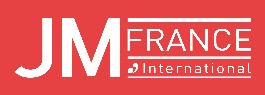 Contact : Eglantine Rivière : 06.68.58.52.87 / e-mail : eglantine.riviere@gmail.comContact technique aux JM France : Franck Ducoron, régisseur général 01 44 61 86 78 – fducoron@jmfrance.orgCe programme tourne sans  régisseur.Durée du spectacle : 50 minutes (version maternelle de 35 minutes sur demande)Equipe : Eglantine Rivière et Benoit Lerat en alternance avec Anissa Benchelah Cette fiche technique fait partie intégrante du contrat. Tout aménagement ne sera possible qu'avec l'accord du régisseur du spectacle ou des artistes.Espace scénique (la scène doit être propre et chauffée, dégagée de tout décor).Pas de sol dur (tapis de danse ou plancher) Ouverture minimum : 6 m Profondeur minimum : 5 m Couleur du sol : noir si possibleFond noirPendrillons220 V sur scèneLoge : Prévoir deux loges à proximité de la scène, éclairées, avec table, chaises, douche, miroir, lavabo, fer à repasser et toilettes. Prévoir un catering léger pour 2 personnes.Accueil du public : La prise de photo pendant le spectacle ne sera autorisée qu'avec l'accord des artistes.Accueil technique :L’équipe technique du lieu d’accueil se chargera de la pré-implantation d'après les plans son et lumière fournis, de façon à ce que les réglages puissent commencer dès l'arrivée de notre équipe. Le personnel technique restera à disposition pendant les réglages, la balance et les représentations.Temps des réglages : 2 h, après pré-implantation Sonorisation : le régisseur son est indispensable Console Façade 2 Retours de scène identiques Câblages  3 micros KM184 (ou équivalent) +3 petits pieds de micros 1 DI Eclairage : le régisseur lumière est indispensable – ci-joint le plan lumière.16 Pc 1Kw1 découpes RJ 614Sx 4 pieds hauteur 1m50Pupitre à mémoires Gélatines : 204,205,119#x17,195,152